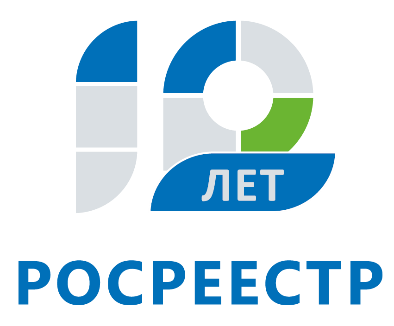 АНОНСОбщероссийский день приема граждан пройдет в Управлении Росреестра по Иркутской области 12 декабряТулунский отдел Управления Росреестра по Иркутской области примет участие в Общероссийском дне приема граждан, который состоится 12 декабря. В этот день все желающие смогут задать вопросы в установленных сферах деятельности Управления, в том числе по кадастровому учету и регистрации прав на недвижимое имущество, выявлению нарушений в сфере земельного законодательства, оспариванию кадастровой стоимости земельных участков и объектов капитального строительства, получению сведений из Единого государственного реестра недвижимости, электронным услугам Росреестра.Личный прием будет вести начальник Тулунского отдела Управления Росреестра по Иркутской области Зеленкова Екатерина Юрьевна. Прием будет вестись с 12:00 до 20:00 по адресу: г. Тулун, ул. Ленина, д. 22, пом.54, в порядке живой очереди при предоставлении документа, удостоверяющего личность (паспорта). Предварительно записаться на прием можно до 11 декабря включительно по телефону: 8(39530)21277. 